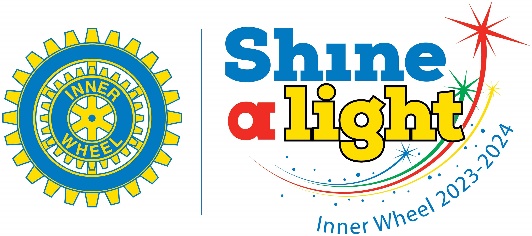  Lidköping Inner Wheel ClubDistrikt 238		                                         Månadsbrev nr 5 december 2023www.innerwheel.se		                  Klubbpresident: Birgitta Muregård                                         Klubbsekreterare: Ann-Charlotte Wiktorsson	InbjudanOnsdag 6 december 2023, kl. 19.00PlatsRestaurang Feeling, Skaragatan 7 LidköpingAnmälanSenast söndagen den 3 december, kl. 17 till klubbmästarnaIngegerd Wanneros mobil 073-060 39 03 alt mejl i.wanneros@gmail.com eller Åsa Fouganthine mobil 070-688 02 02 alt mejl asa@marineconcept.seMeddela eventuella allergier. OBS! vid akut återbud meddela endast klubbmästarna!GåvaGlöm inte att skänka en gåva till våra hjälpprojekt, Swish 1236782072 ellerBankgiro 5127–6749 märk med ”Gåva”Detta ersätter den spargris vi hade tidigare för insamling av gåvor.ProgrampunktGästföreläsare Sandra Torbjörnsdotter berättar om boken "Kan vi prata om ensamhet”. Då det är adventstid och det närmar sig jul skulle det vara riktigt trevligt om vi klär oss i något rött. Refererat från månadsmötet i novemberKlubbpresident Birgitta Muregård tänder det blå ljuset för IW:s ledord och värdegrund; vänskap, hjälpsamhet och internationell förståelse.
Kvällens möte samlade 30 medlemmar, en gäst och en föreläsare. 
Gäst: Eva-Liz SynnerdahlFöreläsare: Annacarin Öman, verksamhetsledare Folkets Hus Lidköping.Birgitta berättar att vår klubb fyller 64 år i år och att Inner Wheel fyller 100 år 2024. Filipstad var den första klubben i Sverige. Lidköpingsklubben är den näst största klubben, störst är klubben i Västervik.Vår klubb var värd för trivselkväll och distriktsårsmöte i Lundsbrunn den 13-14 oktober. Nästa distriktsmöte blir den 2 mars 2024 i Skövde. Birgitta uppmanar oss att gå in på Inner Wheels hemsida och se över våra egna uppgifter. Några adresser i Lidköping har fått nytt postnummer. Om det inte står rätt postnummer på hemsidan så får man inte IW-nytt i pappersform. Har man glömt lösenordet kan man få ett nytt på sin mail. Elisabeth föreslår att man lägger in sitt foto på hemsidan.På dagens möte får vi sitta på scenen i Folkets Hus vid stora runda bord med tända ljus och äta en god räksmörgås. Annacarin inleder med att berätta att det är tack vare att det numera finns en motordriven filmduk som det möjligt att använda scenen som idag, till afterwork, för soloartister och gästpoeter men att det också är öppet för vem som helst som vill komma och berätta något. Folkets Husföreningen bildades 1906 och har kvar samma stadgar än idag. Det är inte bara en biograf utan nya satsningar som ”Folkan Live” med olika artister, ”Live på bio” med opera direkt från Metropolitan och ”Konst på bio” i samarbete med konstföreningar är tillskott till verksamheten. Det finns också ett samarbete med restaurang Vita Hjorten som serverar mat vid olika tillfällen. Folkets Hus har även utställningsverksamhet, en bokklubb och Geek academy som samlar spelintresserade. Delar av Folkets hus har byggts om till lägenheter och andra delar till kontorsrum som hyrs ut till kreativa näringar. Vi avslutar med en rundvandring i huset.Nästa månadsmöte- Nästa månadsmöte den 10 januari 2024 firar vi Inner Wheeldagen som då fyller 100 år! Mötet är på Vischans Bageri där vi serveras afternoontea med alkoholfritt bubbel. AvslutningBirgitta ger Annacarin en ros som tack för att vi fått komma till Folkets Hus, och tackar medlemmarna för ikväll och släcker vänskapens ljus.